 Data collection sheet PERSONAL RECORDPatient no:………………………Age: ………………………………………. Address:……………………………Contact no:…………………………Residence:Gender:	  male	  female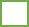 Education:    literate	  illiterateMarital status:    married	  unmarried	 divorcedReligion:   Hinduism         Buddhism       Christianity      Muslim       Others Occupation:  Business     Service         Agriculture     Housewife      Others Family history of depression:    Yes        NoWhat is the reason for your depression?  Family history		  Loneliness		 Stressful events	  Illness Alcohol and drugs		  Pregnancy		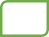 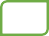 Others: ………………….Clinical characteristics of depression  Persistent sadness or low mood		  Marked loss of interests or pleasure   Loss of energy		  Disturbances with sleep  Changes in appetite	  Depressed mood  Feelings of worthlessness	  Focusing on the negative aspects of the situation   Diminished ability to concentrate and difficulties with attention  Thoughts of self-harm                     Death or suicide others…Severity of depressionSub threshold depressive MildModerateSevereAnti-depressant used and dose: …………………………………………………….Antidepressants Side Effects Checklist (ASEC) Please score the following list of symptoms 0 = absent, 1 = mild, 2 = moderate, 3 = severe   Q1. What other symptoms have you had since the antidepressant medication (or since last completing the ASEC) that you think may be side-effects of the medication?………………………………………………………………………………………………………….Naranjo Algorithm - ADR Probability Scale  Score of >9 indicated definite ADR, 5-8 indicated probable ADR, 1-4 indicated possible ADR, and 0 indicated doubtful ADR Morisky Green Levine Adherence scoreS.NADR0 123Comment1Dry Mouth2Drowsiness3Insomnia4Blurred vision5Headache6Constipation7Diarrhea8Increased appetite9Decreased appetite10Nausea	or vomiting11Problem with urination12Problem  with sexual function13Palpitation14Feeling light- headed on standing15Feeling like room is spinning16Sweating17Increased body temperature18Tremor19Disorientation20Yawning21Weight gainS.NQuestionsYesNoDo not knowDo not knowScoreScore1Are there previous conclusive reports on this reaction?+10002Did the adverse event appear after the suspected drugwas administered?+2-1003Did the adverse event improve when the drug was discontinued or a specific antagonist was administered?+10004Did the adverse event reappear when the drug was re- administered?+2-1005Are there alternative causes that could on their own have caused the reaction?1+2006Did the reaction reappear when a placebo was given?-1+1007Was the drug detected in blood or other fluids in concentrations known to be toxic?+10008Was the reaction more severe when the dose was increased or less severe when the dose was decreased?+10009Did the patient have a similar reaction to the same or similar drugs in any previous exposure?+100010Was the adverse event confirmed by any objective evidence?+1000Total=Total=Total=Total=Total=MGLA questionsYesNoEver not taking medicine due to forgetfulnessDoing negligence about taking medicineStop medicine sometimes when feeling betterStop taking medicine when feeling worse